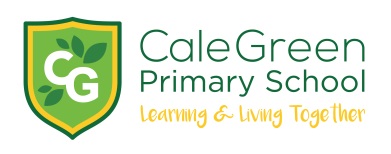 15 Reception: Who are the characters inside my books? 15 Reception: Who are the characters inside my books? Prime areas Specific areas PSEDLiteracy3-4 yrs: Talk about their feelings using words like ‘happy’, ‘sad’ ‘angry’ or ‘worried’.3-4 yrs: Begin to understand how others are feeling4-5 yrs: Express their feelings and understand the feelings of others.4-5 yrs – Builds constructive and respectful relationships. 4-5 yrs: Identify and moderate their own feelings socially and emotionally. 3-4yrs: Develop their phonological awareness, so that they can: spot rhymes; clap syllables; recognise initial sounds. 3-4yrs: Engage in extended conversations about stories, learning new vocabulary.4-5 yrs: Read some letter groups that each represent one sound and say the sound for them e.g. th, ch, sh, ee, igh.4-5yrs: Spell words by identifying the sounds and then writing the sound with letters. 4-5 yrs: Form lower case and capital letters correctly. Communication and LanguageExpressive Arts and Design3-4 yrs: Enjoy listening to longer stories and can remember much of what happens. 3-4yrs: Use a wider range of vocabulary.4-5 yrs: Understand how to listen and why listening is important. 4-5 yrs: Learn new vocabulary4-5 yrs listen to and talk about stories to build familiarity and understanding. 3-4 yrs: Remember and sing entire songs.3-4 yrs: Sing the pitch of a tone sung by another person (pitch match) 4-5 yrs: Develop storylines in their pretend play.4-5 yrs: Explore, use and refine a variety of artistic effects to express their ideas and feelings. Physical DevelopmentUnderstanding the World3-4 yrs: Show preference for a dominant hand. 3-4 yrs: Be increasingly independent as they get dressed and undressed for example, putting on coats and doing up zips. 4-5yrs: Further develop the skills they need to manage the school day successfully: lining up; mealtimes; personal hygiene. 4-5yrs: Develop the foundations of a handwriting style that is fast, accurate and efficient. 3-4yrs: Explore and talk about forces they can feel. 3-4 yrs: Explore how things work. 4-5 yrs: Draw information from a simple map.4-5 yrs: Recognise some environments that are different to the one in which they live. Links to EYFS development Matters 2020 related to the main Learning Challenge, time of year and age of children. MathematicsLinks to EYFS development Matters 2020 related to the main Learning Challenge, time of year and age of children. *See White Rose planning ‘Alive in 5’ ‘Growing 6, 7 and 8’ 